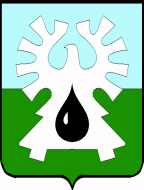 МУНИЦИПАЛЬНОЕ ОБРАЗОВАНИЕ ГОРОД УРАЙХанты-Мансийский автономный округ - Югра АДМИНИСТРАЦИЯ ГОРОДА УРАЙПОСТАНОВЛЕНИЕот _________________                                                                                                           № ________О внесении изменений в муниципальную программу «Охрана окружающей среды в границах города Урай» на 2017-2020 годыВ соответствии со статьей 179 Бюджетного кодекса Российской Федерации, постановлением администрации города Урай от 25.06.2019 №1524 «О муниципальных программах муниципального образования городской округ город Урай»:1. Внести изменения в муниципальную программу «Охрана окружающей среды в границах города Урай» на 2017-2020 годы, утвержденную постановлением администрации города Урай от 27.09.2016 №2916, согласно приложению.2. Опубликовать постановление в газете «Знамя» и разместить на официальном сайте органов местного самоуправления города Урай в информационно-телекоммуникационной сети «Интернет».3. Контроль за выполнением постановления возложить на заместителя главы города Урай И.А.Фузееву.Глава города Урай                                                                                                              Т.Р.Закирзянов                                       	Приложение к постановлениюадминистрации города Урайот ________________№______Изменения в муниципальную программу«Охрана окружающей среды в границах города Урай» на 2017-2020 годы (далее – муниципальная программа)В паспорте муниципальной программы строку 11 изложить в новой редакции:«	»;            2.  В таблице 2: 2.1. Строку 1 изложить в новой редакции:«                                                                                                                                                                                                                              »;  2.2. Строку «Всего по муниципальной программе:» изложить в новой редакции:«	»;  2.3. Строку «Прочие расходы:» изложить в новой редакции:«	»;2.4. Строку «Ответственный исполнитель (МКУ «УГЗиП г.Урай»)» изложить в новой редакции:«	»;Приложение 3 к муниципальной программе изложить в следующей редакции:«Приложение 3 к муниципальной программе «Охрана окружающей среды в границах города Урай» на 2017-2020 годыПубличная декларация о результатах реализации мероприятий муниципальной программы«Охрана окружающей среды в границах города Урай» на 2017-2020 годы».11.Параметры финансового обеспечения муниципальной программы1) источник финансового обеспечения муниципальной программы - бюджет  муниципального образования городской округ город Урай.2) для реализации муниципальной программы всего необходимоВсего: 10115,0 тыс. руб., в том числе:- на 2017 год - 3626,2 тыс. руб.;- на 2018 год – 4222,3 тыс. руб.;- на 2019 год - 1516,5 тыс. руб.;- на 2020 год - 750,0 тыс. руб.1Санитарная очистка и ликвидация несанкционированных свалок на территории города Урай(1, 2, 3, 4)МКУ «УГЗиП  г. Урай»всего9340,83405,23669,11516,5750,01Санитарная очистка и ликвидация несанкционированных свалок на территории города Урай(1, 2, 3, 4)МКУ «УГЗиП  г. Урай»федеральный бюджет 0,00,00,00,00,01Санитарная очистка и ликвидация несанкционированных свалок на территории города Урай(1, 2, 3, 4)МКУ «УГЗиП  г. Урай»бюджет Ханты-Мансийского автономного округа - Югры 0,00,00,00,00,01Санитарная очистка и ликвидация несанкционированных свалок на территории города Урай(1, 2, 3, 4)МКУ «УГЗиП  г. Урай»местный бюджет9340,83405,23669,11516,5750,01Санитарная очистка и ликвидация несанкционированных свалок на территории города Урай(1, 2, 3, 4)МКУ «УГЗиП  г. Урай»иные источники финансирования 0,00,00,00,00,0Всего по муниципальной программе:всего10115,0 3626,24222,31516,5750,0Всего по муниципальной программе:федеральный бюджет 0,00,00,00,00,0Всего по муниципальной программе:бюджет Ханты-Мансийского автономного округа - Югры 0,00,00,00,00,0Всего по муниципальной программе:местный бюджет10115,03626,24222,31516,5750,0Всего по муниципальной программе:иные источники финансирования 0,00,00,00,00,0Прочие расходы:всего10115,03626,24222,31516,5750,0Прочие расходы:федеральный бюджет 0,00,00,00,00,0Прочие расходы:бюджет Ханты-Мансийского автономного округа - Югры 0,00,00,00,00,0Прочие расходы:местный бюджет10115,03626,24222,31516,5750,0Прочие расходы:иные источники финансирования 0,00,00,00,00,0Ответственный исполнитель(МКУ «УГЗиП г.Урай»)всего9915,0 3426,24222,31516,5750,0Ответственный исполнитель(МКУ «УГЗиП г.Урай»)федеральный бюджет 0,00,00,00,00,0Ответственный исполнитель(МКУ «УГЗиП г.Урай»)бюджет Ханты-Мансийского автономного округа - Югры 0,00,00,00,00,0Ответственный исполнитель(МКУ «УГЗиП г.Урай»)местный бюджет9915,0 3426,24222,31516,5750,0Ответственный исполнитель(МКУ «УГЗиП г.Урай»)иные источники финансирования 0,00,00,00,00,01Доля ликвидированных несанкционированных свалок  от общего количества  несанкционированных свалокНе менее 10 (%) в годежегодно2020 год1. Санитарная очистка и ликвидация несанкционированных свалок на территории города Урай.3. Проведение химического анализа объектов исследования природной среды.4. Выполнение работ по разработке генеральной схемы очистки территории муниципального образования городской округ город Урай.9609,0 тыс.рублей2Доля негативного воздействия на водные объекты от металлических обломков (брошенных судов)75 (%)2020 год1. Санитарная очистка и ликвидация несанкционированных свалок на территории города Урай9609,0 тыс.рублей3Протяженность очищенной прибрежной полосы водных объектов6,5 (км)2020 год1. Санитарная очистка и ликвидация несанкционированных свалок на территории города Урай9609,0 тыс.рублей4Количество населения, вовлеченного в мероприятия по очистке берегов водных объектов 1, 470 (тыс. чел.)2020год1. Санитарная очистка и ликвидация несанкционированных свалок на территории города Урай9609,0 тыс.рублей5Доля площади лесов в границе населенного пункта город Урай, на которые разработан лесохозяйственный регламент100 (%)2020 год2. Разработка лесохозяйственного регламента на городские леса  муниципального образования город Урай 306,0 тыс.рублей6Доля населения, вовлеченного в эколого-просветительские и природоохранные мероприятия, от общего количества населения города Урай   51,0 (%)2020 год5. Пропаганда знаний по охране окружающей среды среди населения города Урай;6. Организация мероприятий в рамках международной экологической акции «Спасти и сохранить»;7. Проведение мероприятий в рамках Года экологии в Российской Федерации и Ханты-Мансийском автономном округе - Югре;8. Поддержка (содействие) граждан и общественных объединений при реализации экологических проектов 200,0тыс.рублей